СОГЛАСОВАНО:                                                                                                              Статс-секретарь–заместитель министра                                                                        Н.А. Велиханов ___________________________                                                          «     » апреля 2023 г                                                                                                                                           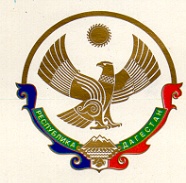 МИНИСТЕРСТВО ПО ДЕЛАМ ГРАЖДАНСКОЙ ОБОРОНЫ, ЧРЕЗВЫЧАЙНЫМ СИТУАЦИЯМ И ЛИКВИДАЦИИ ПОСЛЕДСТВИЙ СТИХИЙНЫХ БЕДСТВИЙ РЕСПУБЛИКИ ДАГЕСТАНОТДЕЛ НАДЗОРНОЙ ДЕЯТЕЛЬНОСТИ367015, Республика Дагестан, г. Махачкала, ул. М.Ярагского, 124а.Тел. 67-32-46,  e-mail:mchs.e-dag.ruофициальный сайт в сети Интернет: www.mchs.e-dag.ruОтдел надзорной деятельности МЧС ДагестанаПЛАНосновных мероприятий отдела надзорной деятельности и профилактической работы Министерства по делам гражданской обороны, чрезвычайным ситуациям и ликвидации последствий стихийных бедствий по Республике Дагестан на II-квартал 2023 годаг. Махачкала    Деятельность отдела надзорной деятельности МЧС Дагестана организована в соответствии с требованиями законодательных актов Российской Федерации, Республики Дагестан и нормативно-правовыми документами МЧС России, в частности федерального  закона от 21.12.1994 года №68-ФЗ «О защите населения и территорий от чрезвычайных ситуаций природного и техногенного характера»,  федеральный закон "О государственном контроле (надзоре) и муниципальном контроле в Российской Федерации" от 31.07.2020 N 248-ФЗ, Постановления Правительства Республики Дагестан  от 30 сентября 2021 г. № 249 об утверждении положения о региональном государственном надзоре, и другими нормативными документами и направленными на профилактику и предупреждение возникновения чрезвычайных ситуаций.        Основные задачи отдела надзорной деятельности МЧС Дагестана в 2023 году в области защиты населения и территорий от чрезвычайных ситуаций Республики Дагестан:      - реализация комплекса мероприятий, направленных на снижение количества и гибели людей при чрезвычайных ситуациях, повышение эффективности работы органов надзорной деятельности;      - провести профилактические визиты на объектах различных форм собственности и ведомственной принадлежности;       - проведение рейдовых мероприятий в период купального сезона в муниципальных образованиях.        В области исполнения функции регионального надзора в области защиты от чрезвычайных ситуаций на территории Республики Дагестан:     - предупреждение чрезвычайных ситуаций и гибели людей при их возникновении;     - усиление профилактической работы в жилых зданиях и объектах массового скопления людей и потенциально опасных объектах;    - привлечение органов местного самоуправления, общественности к решению вопросов предупреждения чрезвычайных ситуаций;    - контроль выполнения предприятиями, организациями, собственниками объектов мероприятий, определенных законодательством;    - реализацию должностными лицами ОНД мероприятий по профилактике возникновения чрезвычайных ситуаций и т.д.Рекомендуемые мероприятия.В связи с продлением моратории на проведение плановых проверок в отношении юридических лиц и индивидуальных предпринимателей, приоритетными направлениями деятельности ОНД МЧС Дагестана в 2023 году предлагается считать: 1.  Проводить профилактические визиты.2. Проведение занятий с целью совершенствования проводимых проверок в рамках государственного регионального надзора в области защиты населения от ЧС.3. Проведение рейдовых мероприятий в период купального сезона в муниципальных образованиях.В области организации и осуществления функций государственного регионального надзора в области защиты населения и территорий от ЧС:- информирование на постоянной основе органов власти, прокуратуры и других заинтересованных органов о состоянии готовности в случае возникновения ЧС объектов надзора;- изучение данного плана работниками ОНД и другими заинтересованными отделами МЧС Дагестана.Начальник отдела надзорной деятельности             _____________________________________                      А. Г. ГужаевI. Проведение бесед с руководством МО для планирования рейдовых мероприятий в период купального сезона.I. Проведение бесед с руководством МО для планирования рейдовых мероприятий в период купального сезона.I. Проведение бесед с руководством МО для планирования рейдовых мероприятий в период купального сезона.I. Проведение бесед с руководством МО для планирования рейдовых мероприятий в период купального сезона.I. Проведение бесед с руководством МО для планирования рейдовых мероприятий в период купального сезона.I. Проведение бесед с руководством МО для планирования рейдовых мероприятий в период купального сезона.№/№№/№Название городского округа илимуниципального районаНазвание городского округа илимуниципального районаДень проведения мероприятияДень проведения мероприятия1.1.Город МахачкалаГород Махачкала4.05.20234.05.2023
2.
2.Карабудахкентский районКарабудахкентский район5.05.20235.05.20233.3.Город КаспийскГород Каспийск5.05.20235.05.20234.4.Город ИзбербашГород Избербаш10.05.202310.05.20235.5.Каякентский районКаякентский район10.05.202310.05.20236.6.Дербентский районДербентский район11.05.202311.05.20237.7.Город ДербентГород Дербент11.05.202311.05.20238.8.Магарамкентский районМагарамкентский район12.05.202312.05.20239.9.Кизлярский районКизлярский район16.05.202316.05.202310.10.Город КизлярГород Кизляр16.05.202316.05.202311.11.Бабаюртовский районБабаюртовский район17.05.202317.05.202312.12.Казбековский районКазбековский район18.05.202318.05.2023II. План проведения рейдовых мероприятийотдела надзорной деятельности МЧС Дагестана совместно сГосударственной инспекцией по маломерным судам (ГИМС) по Республике ДагестанII. План проведения рейдовых мероприятийотдела надзорной деятельности МЧС Дагестана совместно сГосударственной инспекцией по маломерным судам (ГИМС) по Республике ДагестанII. План проведения рейдовых мероприятийотдела надзорной деятельности МЧС Дагестана совместно сГосударственной инспекцией по маломерным судам (ГИМС) по Республике ДагестанII. План проведения рейдовых мероприятийотдела надзорной деятельности МЧС Дагестана совместно сГосударственной инспекцией по маломерным судам (ГИМС) по Республике ДагестанII. План проведения рейдовых мероприятийотдела надзорной деятельности МЧС Дагестана совместно сГосударственной инспекцией по маломерным судам (ГИМС) по Республике ДагестанII. План проведения рейдовых мероприятийотдела надзорной деятельности МЧС Дагестана совместно сГосударственной инспекцией по маломерным судам (ГИМС) по Республике ДагестанII. План проведения рейдовых мероприятийотдела надзорной деятельности МЧС Дагестана совместно сГосударственной инспекцией по маломерным судам (ГИМС) по Республике Дагестан№№МОМОмесяцтерриторияпримечание  1  1Махачкалинскийинспекторский участокМахачкалинскийинспекторский участокмайиюньиюльавгустот б/о «Леззет» (включительно) все водные объекты расположенные вдоль побережья Каспийского моря включая сел. Зеленоморск, Турали -6, Маяк, г. Каспийск, Джами, Загородный пляж, г. Махачкала, Черный камень, караманское побережье, б/о «Малибу», р. Кривая Балка до р. Сулак22Дербентский инспекторский участокДербентский инспекторский участокиюньиюльавгустпос. Приморский, р. Самур, р. Чирагчай, р. Рубас, р. Гюльгерчай, Бондарский з-д, пос. Белиджи, вдхр. Шурдере, сел. Авадан, сел. Араблинка, свх. К. Маркса, г. Дербент, г. Дагестанские Огни, сел. Первомайское, сел. Оборона, сел. Морское, сел. Андреевка, сел. Берикей, оз. Папас,сел. Новокаякент33Черкесский инспекторский участокЧеркесский инспекторский участокиюньиюльавгустр. Сулак от сел. Аджидала, Акнада, Ничаевка, р. Акташ, р. Ярыксу, р. Аксай, г. Кизилюрт, Чириюртовское вдхр., Миатлинское вдхр., Чиркейское вдхр., р. Айдийское койсу, Сулакский коньон, Ирганайское вдхр.. Гунибское вдхр., Гергебельское вдхр., Шамилькала, оз. Мочох, оз. Казеной-ам44Кизлярский инспекторский участокКизлярский инспекторский участокиюньиюльавгустот канала К-6, сел. Бахтемир, сел. Брянск, сел. Тушиловка, сел. Таловка, сел. Тарумовка, р. Средняя, р. Прорва, пос. Кочубей, Кизлярский залив, до реки Кума55Сулакский инспекторский участокСулакский инспекторский участокиюньиюльавгустр. Сулак(включительно), пос. ГдавСулак, 5-ногаец, р. Терек, прорезь р. Терека, Севасторг-1, Севасторг-2, сел. Аликазган, сел. Новая Коса, Аграханский залив, сел. Терек, сел. Бирюзяк, Ачикольские озера, канал Балабиха, сел. Лопуховка, сел. Коллективизатор, сел. Крайновка, СРТС, сел. Новотеречное, канал К-666Избербашскийинспекторский участокИзбербашскийинспекторский участокиюньиюльавгустсел. Инчхе, сел. Первомайск, г. Избербаш, от б/о «Солнечный берег» все водные объекты вдоль побережья включая санаторий «Каспий» до сел. Манаскент включительно.                                                       III. Профилактический визит в области защиты населения от ЧС                                                       III. Профилактический визит в области защиты населения от ЧС                                                       III. Профилактический визит в области защиты населения от ЧС                                                       III. Профилактический визит в области защиты населения от ЧСНаименование проверяемого лица (ЮЛ, ИП, ОГВ, ФИО гражданина), деятельность которого подлежит проверкеМесто (места) проведения контрольного (надзорного) мероприятияДата проведенияМуниципальное бюджетное общеобразовательное учреждение "Средняя общеобразовательная школа №10"367010, Республика Дагестан, город Махачкала, ул. Юсупа акаева, д.69АпрельМуниципальное бюджетное дошкольное образовательное учреждение "Центр развития ребенка - Детский сад №85 "Золотая рыбка"367000, Республика Дагестан, город Махачкала, пр-кт Петра Первого, д.43 к.вАпрельМуниципальное бюджетное дошкольное образовательное учреждение "Детский сад №10"367915, Республика Дагестан, город Махачкала, поселок новый Кяхулай, ул. Хаппалаева, д. 95АпрельМуниципальное бюджетное общеобразовательное учреждение "Средняя общеобразовательная школа №59 им. А. Г. Николаева"367000, Республика Дагестан, город Махачкала, ул 3-я Акгельная (ак-гель кв-л), д. 2АпрельМуниципальное бюджетное общеобразовательное учреждение "Гимназия №17"367030, Республика Дагестан, г Махачкала, ул Ирчи Казака, зд. 126гАпрельМБОУ СОШ № 9 г. Каспийска им. Героев России-ПограничниковУл. Буйнакского, 100а, Каспийск, РДАпрельРеспубликанский центр образованияРД, город Каспийск, Связная ул., 25,АпрельМуниципальное бюджетное общеобразовательное учреждение     "Средняя общеобразовательная школа № 6 "Россия, Республика Дагестан, Махачкала, поселок новый Хушет, улица Гагарина, 1аАпрельМуниципальное казенное дошкольное образовательное учреждение "Детский сад "Радость" общеразвивающего вида"368110, Республика Дагестан, Кумторкалинский район, село Коркмаскала, ул. Сталина, д.47АпрельМуниципальное казенное общеобразовательное учреждение "Коркмаскалинская средняя общеобразовательная школа им. М-Загира Баймурзаева"368080, Республика Дагестан, Кумторкалинский район, село Коркмаскала, ул. Свердлова, д. 185АпрельМуниципальное бюджетное общеобразовательное учреждение "Средняя общеобразовательная школа № 21367034, Республика Дагестан, город Махачкала, поселок городского типа Сулак, Советская ул., д.2АпрельМуниципальное казенное дошкольное образовательное учреждение "Детский сад "Солнышко" Кумторкалинского района Республики Дагестан368110, Республика Дагестан, Кумторкалинский район, село Коркмаскала, Краснодарская ул., д. 50АпрельМуниципальное казенное общеобразовательное учреждение "Коркмаскалинская средняя общеобразовательная школа"368080, РД, Кумторкалинский район, село Коркмаскала, ул Дзержинского, д. 45аАпрельКаспийский лицей № 8 имени Амет-Хана СултанаРД, город Каспийск, ул. Гамзатова, 35,АпрельМуниципальное автономное общеобразовательное учреждение муниципального образования городского округа "город Каспийск" Республики Дагестан "Каспийский центр образования "школа №15 имени героя Российской Федерации В.Г. Казанцева"РД, город Каспийск, ул. Ленина, 94,АпрельМуниципальное бюджетное образовательное учреждение «Карабудахкентская гимназия»РД, Карабудахкентский р-н, сел. Карабудахкент, ул.   Гвардейская 6АпрельГБУ РД"Карабудахкентская центральная районная больница "РД, Карабудахкентский район, с. Карабудахкент, ул. Космонавтов, 8АпрельМуниципальное бюджетное образовательное учреждение «Гурбукинская СОШ № 1»РД, Карабудахкентский р-н, сел. Гурбуки, ул.  Центральная 2АпрельМуниципальное бюджетное образовательное учреждение «Губденская СОШ»РД, Карабудахкентский р-н, сел. Губден, ул. Центральная2АпрельМуниципальное бюджетное общеобразовательное учреждение "Карабудахкентская средняя общеобразовательная школа №5"368530, РД, Карабудахкентский район, село Карабудахкент, пр-кт Буйнакского, д. 53аАпрельПансионат «наука» РАНРД, г. Каспийск, трасса Каспийск- Махачкала,9км.Муниципальное бюджетное общеобразовательное учреждение городского округа "город Каспийск" Республики Дагестан "Средняя общеобразовательная школа №13"368300, Республика Дагестан, г Каспийск, ул И.В. Сталина, зд. 3АпрельСредняя общеобразовательная школа № 12 им. Ш. А. ИсмаиловаРД, город Махачкала, ул. Магомедтагирова, 39а,АпрельМуниципальное бюджетное общеобразовательное учреждение "Средняя общеобразовательная школа №32"67000, Республика Дагестан, город Махачкала, пр-кт Амет-Хана Султана, д.4 кмАпрельИзбербашская СОШ № 1Г. Избербаш, ул. Азизова № 22МайИзбербашская СОШ № 3Г. Избербаш, ул. Мичурина № 12МайИзбербашская СОШ № 8Г. Избербаш, ул. Гаджиева № 64МайИзбербашская СОШ № 11Г. Избербаш, ул. Маяковского № 119МайИзбербашская СОШ № 12Г. Избербаш, ул. Победы № 19МайООО "Каспий Финанс"Каякентский р-он, с. НовокаякентМайМуниципальное бюджетное дошкольное образовательное учреждение "Детский сад "Юлдуз" с. Каякент"Каякентский р-н, с Каякент, ул Гасаналиева д 20МайМуниципальное бюджетное общеобразовательное учреждение "Каякентская средняя общеобразовательная школа №3"Каякентский р-н, с КаякентМайМуниципальное бюджетное общеобразовательное учреждение "Каякентская средняя общеобразовательная школа №2 имени Арсланалиева Хизри Шихшабековича"Каякентский р-н, Каякентское, с Каякент,ул Гасаналиева д 12МайМуниципальное бюджетное учреждение дополнительного образования "специализированная детско-юношеская спортивная школа олимпийского резерва с. Каякент" муниципального района "Каякентский район" Каякентский район, с Каякент, ул. Ш.шихсаидова, д.43МайОбщество с ограниченной ответственностью "гостиничный комплекс "Джами"г. Махачкала, п ТуралиМайГосударственное бюджетное учреждение республики дагестан "Республиканский детский желудочно-кишечный санаторий "Журавлик"г. Махачкала, ул Батырая д 11МайООО "Родильный дом №4"Г. Махачкала, ул. Магомеда Ярагского, д.6МайМБДОУ "ЦРР - детский сад №14 "Журавленок"Адрес: 368300, Республика Дагестан, город Каспийск, улица Хизроева д 23"а"      МайМуниципальная стоматологическая поликлиникаРеспублика Дагестан, г Каспийск, Каспийское, ул Ленина д 36МайМуниципальное бюджетное общеобразовательное учреждение "Каспийская гимназия"Город Каспийск, улица Орджоникидзе, 16МайМБДОУ "ЦРР - детский сад № 28 "Якорёк"г. Каспийск, ул  Хизроева д 7"а"МайМБДОУ "ЦРР - детский сад № 7 "Ласточка"г. Каспийск, пер Чапаева д 24МайГосударственное бюджетное учреждение дополнительного образования Республики Дагестан "Детско-юношеская спортивная школа "Олимп"г. Каспийск, ул Мира д 7МайМБДОУ "Детский сад № 8 "Дюймовочка"г. Каспийск, ул Орджоникидзе д 13"а"МайДетский оздоровительно-образовательный лагерь "Терменлик"368213, Республика Дагестан, Буйнакский район, село МанасаулИюнь"Государственное бюджетное учреждение дополнительного образования Республики Дагестан "Детский оздоровительный лагерь "Орленок"368206, Республика Дагестан, Буйнакский район, село Верхнее КазанищеИюньДетский оздоровительный лагерь "Орбита"368213, Республика Дагестан, Буйнакский район, село АгачкалаИюньДетский оздоровительный муниципальный бюджетный лагерь "Горная речка"368206, Республика Дагестан, Буйнакский район, село Верхнее Казанище, ул. Даудовых Джахбара и Салавата, д. 29ИюньГосударственное бюджетное учреждение дополнительного образования Республики Дагестан "Детский оздоровительный лагерь "Планета"368205, Республика Дагестан, Буйнакский район, село АркасИюньУчреждение спортивно-оздоровительный комплекс «Сосна»368940, РД, Унцукульский район, с.УнцукульИюньДетский спортивно-оздоровительный лагерь "Сокол"368940, РД, Унцукульский район, с.УнцукульИюньГосударственное бюджетное учреждение Республики Дагестан "Унцукульская центральная районная больница"368940, Республика Дагестан, Унцукульский район, село Унцукуль, ул. Абдулаева Абдулсатара Якуб, д. 4ИюньГосударственное казенное учреждение Республики Дагестан "Управление социальной защиты населения в муниципальном образовании "Унцукульский район"368940, Республика Дагестан, Унцукульский р-н, с Унцукуль, ул Дахадаева, двлд. 1ИюньМуниципальное казенное общеобразовательное учреждение "Унцукульская средняя общеобразовательная школа № 1"368940, Республика Дагестан, Унцукульский р-н, с Унцукуль, ул Абдулаева Абдулсатара Якуб, зд. 2аИюньНегосударственное общеобразовательное учреждение "Гулливер"367000, Республика Дагестан, город Махачкала, ул. Дзержинского, д.21аИюньЧастное общеобразовательное учреждение "Многопрофильная гимназия им. М. Г. Гамзатова"367000, Республика Дагестан, город Махачкала, ул. Максима горького, д.82ИюньГБУ РД «Республиканская станция переливания крови»367008, Республика Дагестан, г. Махачкала, ул. Атаева, 3ИюньГБУ РД «Республиканская стоматологическая поликлиника им. М. Максудова»367000, Республика Дагестан, г. Махачкала, ул. М. Горького, 22ИюньГБУ РД «Республиканский диагностический центр»367009, Республика Дагестан, г. Махачкала, ул. Магомедтагирова А.М., 172/бИюньГБУ РД «Республиканский кардиологический диспансер»367008, Республика Дагестан, г. Махачкала, ул. Гоголя, 41ИюньГБУ РД «Республиканский медико-генетический центр МЗ РД»367010, Республика Дагестан, г. Махачкала, пр-кт Амет-хан Султана, 12/аИюньМБДОУ «ЦРР – детский сад №11 «Светлячок»368305, Республика Дагестан, г Каспийск, Советская ул, д. 8, к аИюньМБДОУ «Детский сад №12 «Юлдуз»»368303, Республика Дагестан, город Каспийск, поселок городского типа кирпичный, Индустриальная ул., д.2ИюньООО "Медцентр им. Р. П. Аскерханова"Г Махачкала, ул Казбекова д 142"а"     ИюньООО "МЦ Фэмили"Г Махачкала, ул Коркмасова д 14Июнь